Presseinformation»Majoran, Mord und Meisterwurz« von Manfred BaumannMeßkirch, Februar 2023Der Tod mag Majoran
Der neue Kräuter-Krimi von Manfred BaumannMord im KlosterGeschmacksintensiv, witzig, tödlichKräuterexperte und Hobbydetektiv Pater Gwendal ermitteltEin schräger Mix aus Krimigeschichten, tödlichen Heilpflanzen und schwer verdaulichen KüchenkräuternZum BuchEin melancholischer Auftragskiller will endlich in Pension gehen. Teufelsbart, eine besonders krautige Pflanze, soll ihm helfen, seinen letzten Job perfekt zu erledigen. Kann man auch mit Schnittlauch morden? Dass man mit dem Kraut auf jeden Fall prächtig Vergeltung üben kann, weiß eine schmählich hintergangene Kinderbuchautorin und schickt Prinz Schnittlauch auf Rachefeldzug. Warum hält die tote junge Frau auf der Treppe zum Kräutergarten von Kloster Eulenberg ausgerechnet ein Büschel Majoran in ihren Händen? Kräuterexperte und Hobbydetektiv Pater Gwendal will zur Vorbereitung für das anstehende Klosterfest auf seiner Rockgitarre Led Zeppelins »Stairway to heaven« üben. Aber er kommt nicht dazu. Denn jetzt hat er einen gefinkelten Mord aufzuklären. Geschmacksintensiv, witzig, tödlich – so präsentieren sich die Geschichten rund um kriminell verdächtige Heilpflanzen und Küchenkräuter.Der AutorManfred Baumann, geboren 1956 in Hallein/Salzburg, war 35 Jahre lang Autor, Redakteur und Abteilungsleiter beim Österreichischen Rundfunk. Heute lebt er als freier Schriftsteller, Kabarettist, Regisseur und Moderator in der Nähe von Salzburg. Auf der Vorlage seiner Romane um Kommissar Merana gab es bisher drei TV-Verfilmungen (ORF/ZDF).Manfred Baumann ist auch bei Facebook.Mehr Informationen zum Autor unter: www.m-baumann.atMajoran, Mord und MeisterwurzManfred Baumann250 SeitenEUR 17,50 [D] / EUR 18,00 [A]ISBN 978-3-8392-0171-8Erscheinungstermin: 8. Februar 2023Kontaktadresse: Gmeiner-Verlag GmbH Laura OberndorffIm Ehnried 588605 MeßkirchTelefon: 07575/2095-154Fax: 07575/2095-29laura.oberndorff@gmeiner-verlag.dewww.gmeiner-verlag.deCover und Porträtbild zum Download (Verlinkung hinterlegt)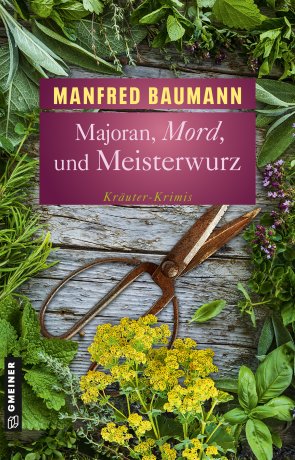 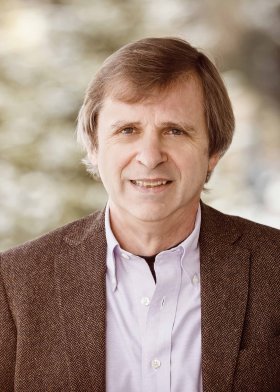 			           Bildrechte © Christian StreiliAnforderung von Rezensionsexemplaren:Manfred Baumann »Majoran, Mord und Meisterwurz«, ISBN 978-3-8392-0171-8Absender:RedaktionAnsprechpartnerStraßeLand-PLZ OrtTelefon / TelefaxE-Mail